Vorname..................................................................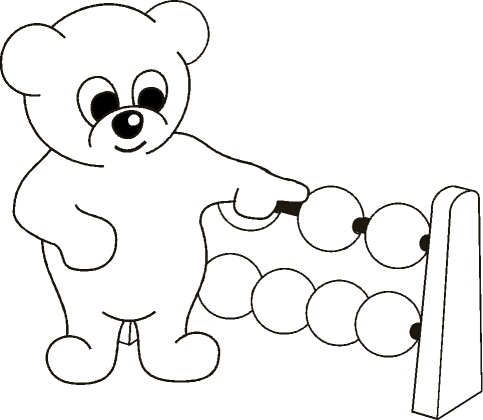 Datum ...................................................................................................Die Zahlen bis 99Zerlege die Zahlen nach dem Modell. Benutzte deine Buntstifte, die Zehner in rot und die Einer in blau.472440 + 710 + 10 + 10 + 10 + 739856391655